Please submit this form to fellowship@surgonc.org for review at one of the quarterly Training Committee meetings. Please submit a block diagram of the new proposed complement and case logs (institutional or if an unaccredited fellow is present). If you have any questions, please email fellowship@surgonc.org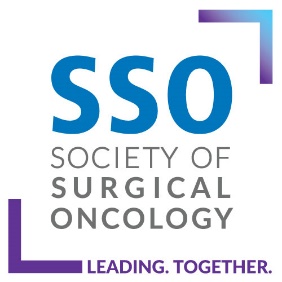 Breast Fellowship Complement Increase/Decrease FormPROGRAM INFORMATIONRationale for request:Additional Comments: